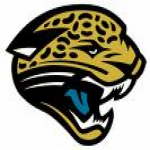 North Laurel Invitational 2016Monday- August 1st, 2016Crooked Creek Golf Course- London, Ky.9:00am shotgun startVarsity OnlyRegistration limited to first 20 teamsAll Players Receive:T-shirtVarsity Awards:1st and 2nd place team awards1st and 2nd place individual awardsLunch:All players and coaches will receive pizza and drinks after 18 holes of play.Cost:$250 Per TeamContact:Tyler Huff- tyler.huff@laurel.kyschools.usShotgun start will be at 9:00 A.M.All coaches need to be at the sign in table between 8:00 - 8:30 A.M.Players will leave for starting positions at 8:45.Players will be playing from the Blue Tees.The Range will be open for teams to use before play.Each Team will have one cart reserved.Payment:Make all checks payable to North Laurel Boy's Golf BoosterRoster:Each team can have up to 5 players, and those players must be emailed to Coach Huff by July 28th.